请用蓝黑或碳素墨水书写                             论文编号：           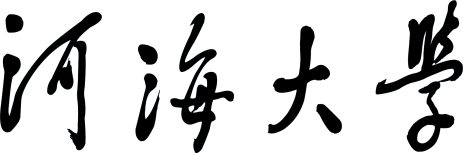 硕士学位论文评阅书论 文 题 目：                               学科、专业：                               研 究 方 向：                               研究生姓名：                               指导教师姓名：                              河海大学学位办公室制尊敬的专家：根据《中华人民共和国学位条例》有关规定，为保证提高硕士学位论文质量，请您协助评阅我校硕士学位论文。评阅人对论文提出的意见将作为论文是否可以答辩的重要依据，评价意见以及评阅人的有关信息我们将予以保密，评阅人提出的对论文修改的具体意见，我们将以恰当的方式通知研究生本人，并进行改正。评阅书请用蓝黑或碳素墨水书写或打印，但签名部分必须由评阅人亲笔签署。感谢您在百忙之中对我校研究生教育事业的大力支持。河海大学   2020年3月12日注：请评阅人在相应栏目中划“√”或“○”。密  封  线 论文题目论文题目论文题目选题来源选题来源选题来源以下由研究生本人填写以下由研究生本人填写以下由研究生本人填写以下由研究生本人填写以下由研究生本人填写以下由研究生本人填写以下由研究生本人填写以下由研究生本人填写以下由评阅人填写（如发现抄袭，请在对论文的总体意见中详细文字说明）以下由评阅人填写（如发现抄袭，请在对论文的总体意见中详细文字说明）以下由评阅人填写（如发现抄袭，请在对论文的总体意见中详细文字说明）以下由评阅人填写（如发现抄袭，请在对论文的总体意见中详细文字说明）以下由评阅人填写（如发现抄袭，请在对论文的总体意见中详细文字说明）以下由评阅人填写（如发现抄袭，请在对论文的总体意见中详细文字说明）以下由评阅人填写（如发现抄袭，请在对论文的总体意见中详细文字说明）以下由评阅人填写（如发现抄袭，请在对论文的总体意见中详细文字说明）以下由评阅人填写（如发现抄袭，请在对论文的总体意见中详细文字说明）以下由评阅人填写（如发现抄袭，请在对论文的总体意见中详细文字说明）以下由评阅人填写（如发现抄袭，请在对论文的总体意见中详细文字说明）以下由评阅人填写（如发现抄袭，请在对论文的总体意见中详细文字说明）以下由评阅人填写（如发现抄袭，请在对论文的总体意见中详细文字说明）以下由评阅人填写（如发现抄袭，请在对论文的总体意见中详细文字说明）以下由评阅人填写（如发现抄袭，请在对论文的总体意见中详细文字说明）以下由评阅人填写（如发现抄袭，请在对论文的总体意见中详细文字说明）以下由评阅人填写（如发现抄袭，请在对论文的总体意见中详细文字说明）以下由评阅人填写（如发现抄袭，请在对论文的总体意见中详细文字说明）序号学位论文主要成果简介(标明在论文中的章节)学位论文主要成果简介(标明在论文中的章节)学位论文主要成果简介(标明在论文中的章节)学位论文主要成果简介(标明在论文中的章节)学位论文主要成果简介(标明在论文中的章节)学位论文主要成果简介(标明在论文中的章节)学位论文主要成果简介(标明在论文中的章节)新见解新见解新见解新见解新见解理论意义或应用价值理论意义或应用价值理论意义或应用价值理论意义或应用价值理论意义或应用价值理论意义或应用价值理论意义或应用价值理论意义或应用价值理论意义或应用价值理论意义或应用价值理论意义或应用价值理论意义或应用价值是否抄袭序号学位论文主要成果简介(标明在论文中的章节)学位论文主要成果简介(标明在论文中的章节)学位论文主要成果简介(标明在论文中的章节)学位论文主要成果简介(标明在论文中的章节)学位论文主要成果简介(标明在论文中的章节)学位论文主要成果简介(标明在论文中的章节)学位论文主要成果简介(标明在论文中的章节)优优良一般差优优良良良一般一般一般差差差差是否抄袭序号论文中存在的不足之处及有待于继续深入研究的问题（研究生本人填写）论文中存在的不足之处及有待于继续深入研究的问题（研究生本人填写）论文中存在的不足之处及有待于继续深入研究的问题（研究生本人填写）论文中存在的不足之处及有待于继续深入研究的问题（研究生本人填写）论文中存在的不足之处及有待于继续深入研究的问题（研究生本人填写）论文中存在的不足之处及有待于继续深入研究的问题（研究生本人填写）论文中存在的不足之处及有待于继续深入研究的问题（研究生本人填写）论文中存在的不足之处及有待于继续深入研究的问题（研究生本人填写）论文中存在的不足之处及有待于继续深入研究的问题（研究生本人填写）论文中存在的不足之处及有待于继续深入研究的问题（研究生本人填写）论文中存在的不足之处及有待于继续深入研究的问题（研究生本人填写）论文中存在的不足之处及有待于继续深入研究的问题（研究生本人填写）评价（以下由评阅人填写）评价（以下由评阅人填写）评价（以下由评阅人填写）评价（以下由评阅人填写）评价（以下由评阅人填写）评价（以下由评阅人填写）评价（以下由评阅人填写）评价（以下由评阅人填写）评价（以下由评阅人填写）评价（以下由评阅人填写）评价（以下由评阅人填写）评价（以下由评阅人填写）评价（以下由评阅人填写）序号论文中存在的不足之处及有待于继续深入研究的问题（研究生本人填写）论文中存在的不足之处及有待于继续深入研究的问题（研究生本人填写）论文中存在的不足之处及有待于继续深入研究的问题（研究生本人填写）论文中存在的不足之处及有待于继续深入研究的问题（研究生本人填写）论文中存在的不足之处及有待于继续深入研究的问题（研究生本人填写）论文中存在的不足之处及有待于继续深入研究的问题（研究生本人填写）论文中存在的不足之处及有待于继续深入研究的问题（研究生本人填写）论文中存在的不足之处及有待于继续深入研究的问题（研究生本人填写）论文中存在的不足之处及有待于继续深入研究的问题（研究生本人填写）论文中存在的不足之处及有待于继续深入研究的问题（研究生本人填写）论文中存在的不足之处及有待于继续深入研究的问题（研究生本人填写）论文中存在的不足之处及有待于继续深入研究的问题（研究生本人填写）确切确切确切确切较确切较确切较确切较确切较确切不确切不确切不确切不确切评阅人对论文的评价序号项目项目评价要素评价要素评价要素评价要素评价要素评价要素评价要素评价要素评价要素评价评价评价评价评价评价评价评价评价评价评价评价评价评阅人对论文的评价序号项目项目评价要素评价要素评价要素评价要素评价要素评价要素评价要素评价要素评价要素优优优优良良一般一般一般一般一般差差评阅人对论文的评价1论文选题论文选题选题的理论意义或实用价值对本学科及相关领域研究状态的了解与评述选题的理论意义或实用价值对本学科及相关领域研究状态的了解与评述选题的理论意义或实用价值对本学科及相关领域研究状态的了解与评述选题的理论意义或实用价值对本学科及相关领域研究状态的了解与评述选题的理论意义或实用价值对本学科及相关领域研究状态的了解与评述选题的理论意义或实用价值对本学科及相关领域研究状态的了解与评述选题的理论意义或实用价值对本学科及相关领域研究状态的了解与评述选题的理论意义或实用价值对本学科及相关领域研究状态的了解与评述选题的理论意义或实用价值对本学科及相关领域研究状态的了解与评述评阅人对论文的评价2论文水平论文水平对基础理论、专门知识的掌握与应用论文在理论、方法或解决生产实际问题上的新见解独立开展科研工作的能力对基础理论、专门知识的掌握与应用论文在理论、方法或解决生产实际问题上的新见解独立开展科研工作的能力对基础理论、专门知识的掌握与应用论文在理论、方法或解决生产实际问题上的新见解独立开展科研工作的能力对基础理论、专门知识的掌握与应用论文在理论、方法或解决生产实际问题上的新见解独立开展科研工作的能力对基础理论、专门知识的掌握与应用论文在理论、方法或解决生产实际问题上的新见解独立开展科研工作的能力对基础理论、专门知识的掌握与应用论文在理论、方法或解决生产实际问题上的新见解独立开展科研工作的能力对基础理论、专门知识的掌握与应用论文在理论、方法或解决生产实际问题上的新见解独立开展科研工作的能力对基础理论、专门知识的掌握与应用论文在理论、方法或解决生产实际问题上的新见解独立开展科研工作的能力对基础理论、专门知识的掌握与应用论文在理论、方法或解决生产实际问题上的新见解独立开展科研工作的能力评阅人对论文的评价3论文写作论文写作论文的逻辑、结构、文笔及学风论文的规范性与文字表达能力材料的真实性和结论的合理性论文的逻辑、结构、文笔及学风论文的规范性与文字表达能力材料的真实性和结论的合理性论文的逻辑、结构、文笔及学风论文的规范性与文字表达能力材料的真实性和结论的合理性论文的逻辑、结构、文笔及学风论文的规范性与文字表达能力材料的真实性和结论的合理性论文的逻辑、结构、文笔及学风论文的规范性与文字表达能力材料的真实性和结论的合理性论文的逻辑、结构、文笔及学风论文的规范性与文字表达能力材料的真实性和结论的合理性论文的逻辑、结构、文笔及学风论文的规范性与文字表达能力材料的真实性和结论的合理性论文的逻辑、结构、文笔及学风论文的规范性与文字表达能力材料的真实性和结论的合理性论文的逻辑、结构、文笔及学风论文的规范性与文字表达能力材料的真实性和结论的合理性评阅人对论文的评价总体评价总体评价总体评价优秀良好合格合格不合格不合格不合格不合格不合格评阅人对论文的总体意见：评阅人对论文的总体意见：评阅人对论文的总体意见：评阅人对论文的总体意见：评阅人对论文的总体意见：评阅人对论文的总体意见：评阅人对论文的不足之处和有待于商榷的问题及对论文修改的意见（务请提出具体意见）：评阅人对论文的不足之处和有待于商榷的问题及对论文修改的意见（务请提出具体意见）：评阅人对论文的不足之处和有待于商榷的问题及对论文修改的意见（务请提出具体意见）：评阅人对论文的不足之处和有待于商榷的问题及对论文修改的意见（务请提出具体意见）：评阅人对论文的不足之处和有待于商榷的问题及对论文修改的意见（务请提出具体意见）：评阅人对论文的不足之处和有待于商榷的问题及对论文修改的意见（务请提出具体意见）：论文是否达到硕士学位的学术水平是否同意论文答辩是否推荐参加优秀硕士学位论文评选评阅人签名评阅人签名日 期日 期   年    月    日   年    月    日   年    月    日评阅人技术职称评阅人技术职称是否博士导师是否博士导师是否硕士导师对该论文研究领域的熟悉程度对该论文研究领域的熟悉程度对该论文研究领域的熟悉程度熟悉（  ）  比较熟悉（  ） 一般（  ） 不够熟悉（  ）熟悉（  ）  比较熟悉（  ） 一般（  ） 不够熟悉（  ）熟悉（  ）  比较熟悉（  ） 一般（  ） 不够熟悉（  ）熟悉（  ）  比较熟悉（  ） 一般（  ） 不够熟悉（  ）熟悉（  ）  比较熟悉（  ） 一般（  ） 不够熟悉（  ）熟悉（  ）  比较熟悉（  ） 一般（  ） 不够熟悉（  ）工作单位联系地址办公电话e-mail家庭电话手机号码